Angaben zu den Eltern des KindesBemerkungen:Ich versichere, dass meine Angaben richtig und vollständig sind. Ich bin mit der Speicherung, Verarbeitung und Weitergabe der Daten an die Leitung unseres Betreuungszentrums Taunusdrachen einverstanden.Oberursel, den _______________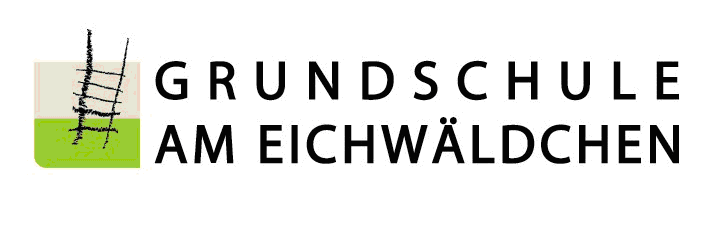 Eichwäldchenweg 661440 OberurselTelefon 06171.69810verwaltung@gae.hochtaunuskreis.netAntrag auf Notbetreuung während der SchulschließungName des Kindes:geboren am:VaterMutterName, VornamesorgeberechtigtAnschrift StraßePLZ, WohnortMobiltelefonBeruf / TätigkeitAnschrift Arbeitsplatz(Sorgeberechtigte/r)(Sorgeberechtigte/r)